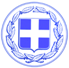                       Κως, 17 Ιουλίου 2018ΔΕΛΤΙΟ ΤΥΠΟΥΘΕΜΑ : “Ο Δήμος Κω στηρίζει και ενισχύει Startup επιχειρήσεις - Mια πρωτοποριακή ιδέα περνάει στη φάση της εφαρμογής”Την παρουσίαση της πρότασης για τη δημιουργία θερμοκοιτίδας Startup επιχειρήσεων με έμφαση στην καινοτομία, έκανε σήμερα ο Δήμαρχος Κω κ. Γιώργος Κυρίτσης κατά τη διάρκεια της βράβευσης των παιδιών που διακρίθηκαν στο Μαραθώνιο Καινοτομίας για τις Έξυπνες Πόλεις.Η πρόταση του Δημάρχου περιλαμβάνει:1. Στέγαση αυτών των νεοφυών επιχειρήσεων σε εγκαταστάσεις που προάγουν την επιχειρηματικότητα και τις συνέργειες μεταξύ των φιλοξενούμενων σχημάτων. Ο χώρος αυτός που θα εξυπηρετεί τις υπηρεσίες της Θερμοκοιτίδας θα μπορεί να χρησιμοποιηθεί και ΑΝΕΞΑΡΤΗΤΑ ως Co-working space σε πολίτες - επισκέπτες του νησιού. Στο χώρο αυτό θα παρέχονται οι βασικές υπηρεσίες internet και τηλεφωνίας σε ομάδες πολίτες που θα τις χρησιμοποιούν για επαγγελματικούς σκοπούς. 2. Εξειδικευμένες συμβουλευτικές υπηρεσίες σε ένα ευρύ φάσμα θεματικών πεδίων (όπως ενδεικτικά ανάλυση αγοράς, νομικά και λογιστικά θέματα, ανάπτυξη επιχειρηματικού σχεδίου, θέματα ανθρώπινου δυναμικού, κ.ά.)3. Εξειδικευμένες υπηρεσίες εκπαίδευσης/κατάρτισης και μεντόρων.4. Ενέργειες δικτύωσης για τη στήριξη των επιχειρηματικών ομάδων.5. Συντονισμό και εσωτερική αξιολόγηση της πορείας των επιχειρηματικών ομάδων, με γνώμονα τη βελτιστοποίηση της αποτελεσματικότητας τους και την απρόσκοπτη επίτευξη των επιχειρησιακών τους στόχων.Στόχος του Δήμου Κω είναι να δημιουργήσει τις προϋποθέσεις για να δημιουργηθούν νεοφυείς καινοτόμες επιχειρήσεις στο νησί από φοιτητές και νέους ανθρώπους, που θα έχουν τη δυνατότητα να αναπτύξουν τις ιδέες τους αλλά και να διεκδικήσουν πηγές χρηματοδότησης και να προσελκύσουν ιδιωτικά κεφάλαια.Ο Δήμαρχος Κω κ. Κυρίτσης, σε δήλωσή του, επισημαίνει:“Η Κως επενδύει στην καινοτομία και δίνει διέξοδο και προοπτική σε νέους ανθρώπους του νησιού να αξιοποιήσουν τις ιδέες τους και να δημιουργήσουν Startup επιχειρήσεις σε συνεργασία με την ΚΕΔΕ.Ο Δήμος Κω θα αναλάβει να διαθέσει το χώρο στέγασης και φιλοξενίας, διαμορφώνοντας και τις κατάλληλες υποδομές.Θέλουμε να δώσουμε τη δυνατότητα στα καλύτερα μυαλά της Κω, στους νέους ανθρώπους να κάνουν πράξη τα όνειρά τους.”Το πλαίσιο υλοποίησης και εφαρμογής αυτής της ιδέας θα βασίζεται σε εσωτερικό κανονισμό και θα μπορεί να αξιολογεί τις ομάδες σε 4 φάσειςΦΑΣΗ Α': Κατάθεση προτάσεων και ιδεών.ΦΑΣΗ Β': Πρόγραμμα Προ-επώασης (pre-incubation), διάρκειας 3-4 εβδομάδων: εντός του συγκεκριμένου Προγράμματος, οι επιχειρηματικές ομάδες λαμβάνουν τις προβλεπόμενες υπηρεσίες φιλοξενίας, καθώς και εστιασμένες υπηρεσίες συμβουλευτικής και ενδυνάμωσης, προκειμένου να επιβεβαιωθεί η εφικτότητα της επιχειρηματικής τους ιδέας (proof-of-concept).ΦΑΣΗ Γ': Πρόγραμμα Εκκόλαψης (incubation), διάρκειας 6 μηνών: η επιτυχής ολοκλήρωση του Προγράμματος Προ-επώασης επιτρέπει στις επιχειρηματικές ομάδες να εστιάσουν στην ενίσχυση της εμπορευσιμότητας της επιχειρηματικής τους ιδέας.ΦΑΣΗ Δ': Πρόγραμμα Δικτύωσης (networking) – επιβράβευσης. Γραφείο Τύπου Δήμου Κω